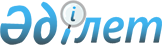 Об определении специально отведенных мест для осуществления выездной торговли на территории Шардаринского района
					
			Утративший силу
			
			
		
					Постановление акимата Шардаринского района Южно-Казахстанской области от 9 марта 2017 года № 78. Зарегистрировано Департаментом юстиции Южно-Казахстанской области 6 апреля 2017 года № 4016. Утратило силу постановлением акимата Шардаринского района Южно-Казахстанской области от 16 августа 2017 года № 248
      Сноска. Утратило силу постановлением акимата Шардаринского района Южно-Казахстанской области от 16.08.2017 № 248 (вводится в действие по истечении десяти календарных дней после дня его первого официального опубликования).
      В соответствии с пунктом 2 статьи 31 Закона Республики Казахстан от 23 января 2001 года "О местном государственном управлении и самоуправлении в Республике Казахстан" и пунктом 2 статьи 27 Закона Республики Казахстан от 12 апреля 2004 года "О регулировании торговой деятельности", приказом исполняющего обязанности Министра национальной экономики Республики Казахстан от 27 марта 2015 года № 264 "Об утверждении Правил внутренней торговли" (зарегистрирован в Реестре государственной регистрации нормативных правовых актов № 11148), акимат Шардаринского района ПОСТАНОВЛЯЕТ:
      1. Определить специально отведенные места для осуществления выездной торговли на территории Шардаринского района согласно приложению, к настоящему постановлению.
      2. Контроль за исполнением данного постановления возложить на заместителя акима района К.Ж. Жолдыбай.
      3. Настоящее постановление вводится в действие по истечении десяти календарных дней после дня его первого официального опубликования. Специально отведенные места для осуществления выездной торговли на территории Шардаринского района
					© 2012. РГП на ПХВ «Институт законодательства и правовой информации Республики Казахстан» Министерства юстиции Республики Казахстан
				
      Аким района

Б.Кистауов
Приложение к постановлению
акимата Шардаринского района
№ 78 от "9" марта 2017 года
№
Место расположения
1
Северная сторона центрального рынка "Карымсаков и К" города Шардара 
2
Передняя сторона торгового магазина "Жомарт" расположенного вдоль улицы Толеби города Шардара
3
Передняя сторона скотного рынка "Кулпаршын" расположенного в микрорайоне "Канай датка" города Шардара
4
Между мечетью "Шардара" и магазина "Ернур" населенного пункта Шардара сельского округа Кауысбека Турисбекова
5
Восточная сторона магазина строительных материалов населенного пункта Шардара сельского округа Кауысбека Турисбекова